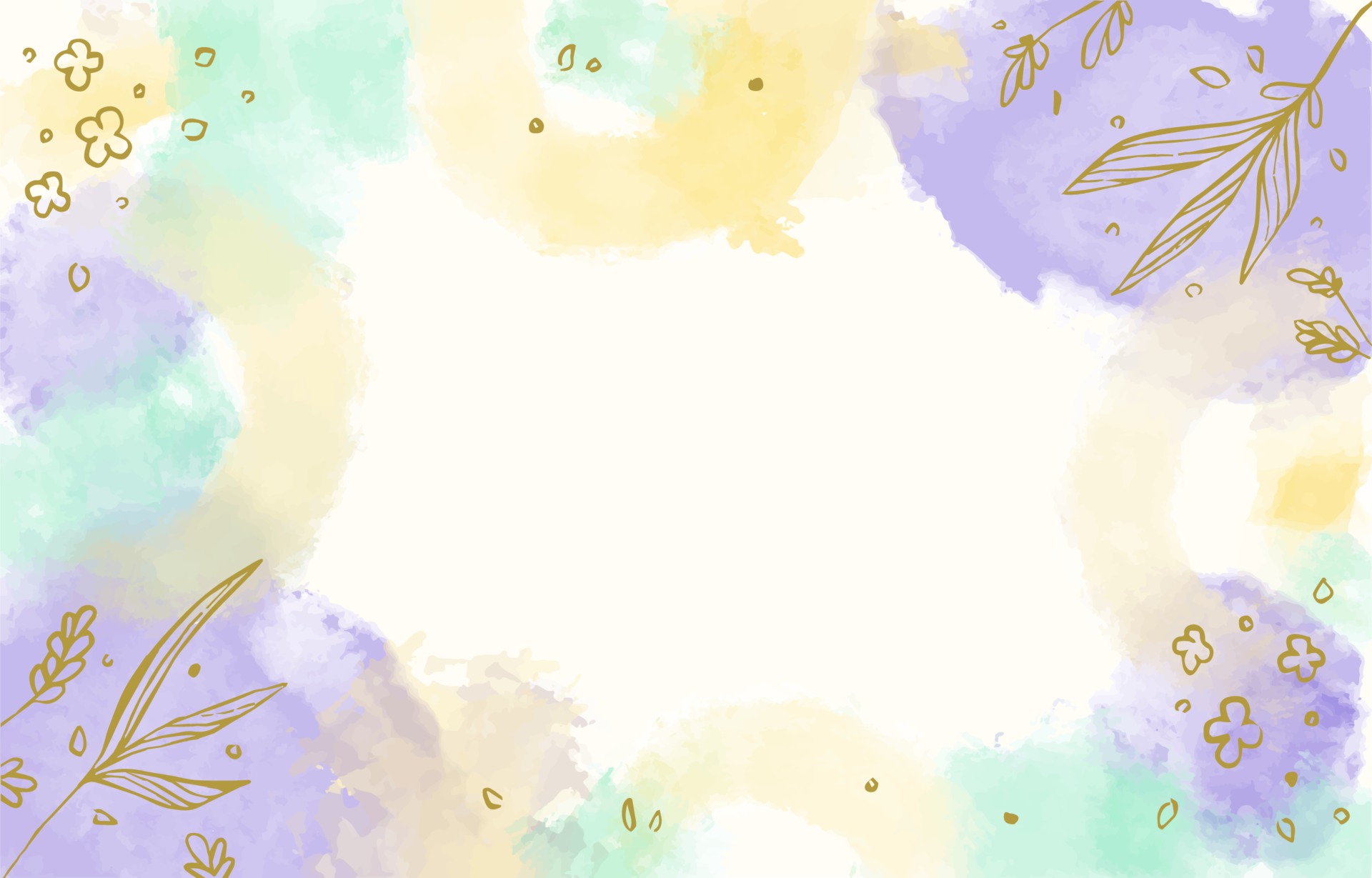 2026202620262026